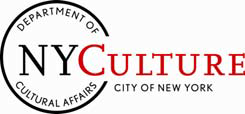 Did you know that many museums, gardens and zoos are public institutions? They are eager to provide all New Yorkers with access to their collections and services. Some museums list their admission as “Suggested Admission" or “Pay What You Wish." Both mean that you can give any amount you are able to for entry to that museum.  It's common for all New Yorkers to take advantage of this. Call ahead for more information.The City of New York is home to more than 700 galleries, 380 nonprofit theater companies, 330 dance companies, 131 museums, 96 orchestras, 40 Broadway theaters, 15 major concert halls, five zoos, five botanical gardens, and an aquarium. Many institutions offer free hours or suggested admission.Venues with Free or Suggested AdmissionManhattanAmerican Folk Art Museum | www.folkartmuseum.org | (212) 595-9533American Institute of Graphic Arts | www.aiga.org | (212) 807-1990American Museum of Natural History | www.amnh.org  (212) 769-5100Aperture Foundation Gallery | www.aperture.org | (212) 505-5555The Center for Book Arts | www.centerforbookarts.org | (212) 481-0295CUE Art Foundation | www.cueartfoundation.org | (212) 206-3583Elizabeth Foundation for the Arts | www.efanyc.org | (212) 695-0535Horticultural Society of New York | www.hsny.org | (212) 757-0915International Print Center New York | www.ipcny.org | (212) 989-5090Metropolitan Museum of Art | www.metmuseum.org | (212) 535-7710The Cloisters Museum and Gardens | www.metmuseum.org | (212) 923-3700El Museo del Barrio | www.elmuseo.org | (212) 831-7272Museum of Biblical Art | www.mobia.org | (212) 408-1500Museum of the City of New York | www.mcny.org | (212) 534-1672National Museum of the American Indian | nmai.si.edu | (212) 514-3700Studio Museum in Harlem | www.studiomuseum.org | (212) 864-4500Taller Boricua | www.tallerboricua.org | (212) 831-4333White Columns | www.whitecolumns.org | (212) 924-4212BrooklynBRIC Rotunda Gallery | www.bricartsmedia.org | (718) 683-5604Brooklyn Museum | www.brooklynmuseum.org | (718) 638-5000Kentler International Drawing Space | www.kentlergallery.org | (718) 875-2098Lefferts Historic House | www.prospectpark.org/lefferts | (718) 789-2822BronxBronx Museum of the Arts | www.bronxmuseum.org | (718) 681-6000Longwood Art Gallery-Hostos Community College | www.bronxarts.org/lag.asp | (718) 518-6728QueensFlushing Town Hall | www.flushingtownhall.org | (718) 463-7700Jamaica Center for Arts and Learning | www.jcal.org | (718) 658-7400King Manor Museum | www.kingmanor.org (718) 206-0545MoMA PS1 | www.momaps1.org | (718) 784-2084Queens County Farm Museum | www.queensfarm.org | (718) 347-3276Queens Museum of Art | www.queensmuseum.org | (718) 592-9700Sculpture Center | www.sculpture-center.org | (718) 361-1750Staten Island Alice Austen House Museum | www.aliceausten.org | (718) 816-4506  Snug Harbor Cultural Center and Botanical Gardens | www.snug-harbor.org | (718) 448-2500Staten Island Museum | www.statenislandzoo.org | (718) 727-1135Free Hours at Cultural VenuesBrooklyn Botanic Garden | www.bbg.orgFree admission on Saturdays from 10 AM–Noon, all day Tuesdays, winter weekdays, and Fridays for seniors.Asia Society and Museum | www.asiasociety.orgFree admission on Fridays from 6-9 PM (does not apply from July 1 through Labor Day).Brooklyn Children’s Museum | www.brooklynkids.orgFree admission every third Thursday from 4–7 PM and the first full weekend of every month from 2–5 PM, except holiday weekends.Bronx Zoo | www.bronxzoo.comEvery Wednesday is free.Children’s Museum of the Arts | www.cmany.orgPay what you wish on Thursdays, 4-6 PM.Guggenheim Museum | www.guggenheim.orgPay what you wish on Saturdays, 5:45-7:45 PM.New Museum | www.newmuseum.orgFree Thursday Evenings, 7–9 PM.New York Aquarium | www.nyaquarium.comSuggested donation Fridays after 3 PM.New York Botanical Garden | www.nybg.orgFree all day Wednesdays, and Saturday from 10 AM–Noon.New York Hall of Science | www.nysci.orgFree Fridays 2–5 PM and Sundays 10–11 AM.New York Historical Society | www.nyhistory.orgPay what you wish on Fridays, 6–8 PM.Noguchi Museum | www.noguchi.orgPay what you wish the first Friday of every month.Old Stone House | www.theoldstonehouse.orgSuggested donation on weekends.Queens Botanical Garden | www.queensbotanical.orgFrom April 1 through October 31, QBG has free hours on Wednesdays 3-6 pm and Sundays 4-6 pm. From November 1 through March 31, QBG is open from Tuesday to Sunday with free admission.Staten Island Children’s Museum | www.statenislandkids.orgGrandparents Free Wednesdays 5-8 PM.Staten Island Zoo | www.statenislandzoo.orgFree Wednesdays 2–4:45 PM.Van Cortlandt House Museum | www.historichousetrust.orgFree Wednesdays.Wave Hill Cultural Center | www.wavehill.orgFree Saturdays and Tuesdays, 9 AM–Noon.Whitney Museum | www.whitney.orgPay what you wish Fridays 6–9 PM.Organizations that Provide Free Programs at Various LocationsChashama | www.chashama.orgCreative Time | www.creativetime.orgNo Longer Empty | www.nolongerempty.orgPublic Art Fund | www.publicartfund.orgHistoric Richmond Town | www.historicrichmondtown.orgFree on Fridays, 1 PM–5 PM.International Center of Photography | www.icp.orgVoluntary contribution every Friday, 5 – 8 PM.Jewish Museum | www.thejewishmuseum.orgFree admission on Saturdays, Thursday 5-8 pay what you wish.Lincoln Center David Rubenstein Atrium | www.atrium.lincolncenter.orgFree performances every Thursday at 7:30 PM.Morgan Library and Museum | www.themorgan.orgFree on Fridays, 7–9 PM.Museum of Arts and Design | www.madmuseum.orgPay what you wish Thursdays 6–9 PM.Museum of Chinese in America | www.mocanyc.orgFree every Thursday, 11 AM–9 PM.Museum of Jewish Heritage | www.mjhnyc.orgFree every Wednesday 4–8 PM.Museum of Modern Art | www.moma.orgFree Friday Nights, 4–8 PM.Museum of the Moving Image | www.movingimage.usFree Friday Nights, 4–8 PM.